UPISI U 1. RAZRED OSNOVNE ŠKOLEPoštovani roditelji,upisi djece u 1. razred Osnovne škole Ljudevita Gaja obavljat će se elektroničkim putem od 24. do 26. kolovoza 2020. godine.Za potrebe upisa roditelji su dužni dostaviti:UPISNICU – čitko popunjenu i potpisanu (upisnica je u prilogu)POTVRDE O ZAPOSLENJU OBA RODITELJA ako se dijete upisuje u program produženog boravkaOBRAZAC 5 – za djecu koja ne pripadaju upisnom području OŠ Lj. GajaNavedene dokumente potrebno je skenirati ili fotografirati te poslati na e-mail adresu gajstrucnesuradnice@gmail.com Originale dokumenata potrebno je donijeti u školu početkom nastave, kada će se potpisivati i ugovori za produženi boravak.Roditelje koji nisu u mogućnosti obaviti upis elektroničkim putem molimo da nas telefonski kontaktiraju u ponedjeljak, 24. kolovoza između 8 i 14 h, na broj telefona 3355 655 (kućni 105 ili 108), kako bismo dogovorili termin dolaska u školu u gore navedene dane upisa.Svima vam želimo ugodan odmor!Vaše stručne suradnice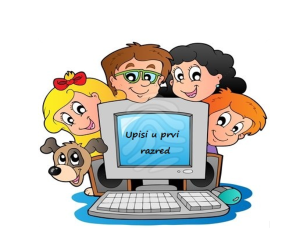 Upisnica